【児童用ミッションカード】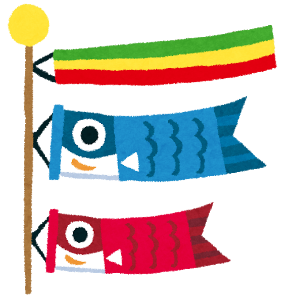 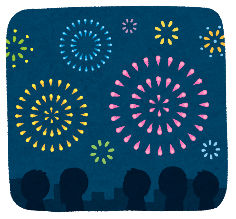 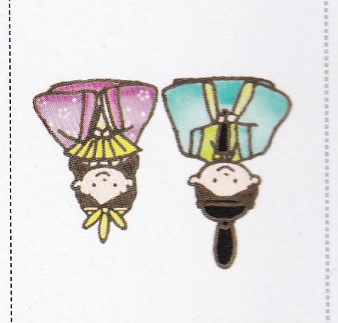 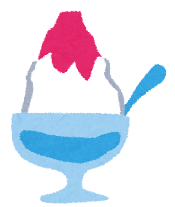 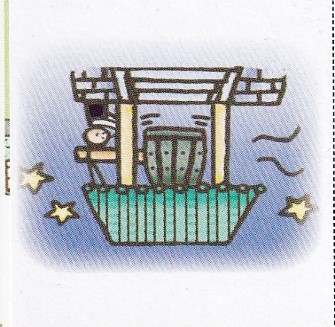 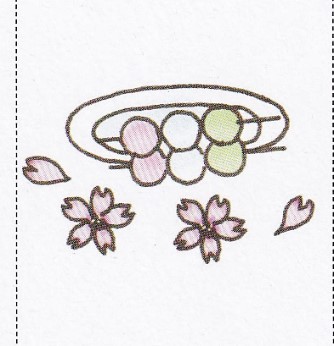 